Zuchtprogramme für Sonstige RassenZuchtprogramm für die Rasse Paso Peruano des Verbandes der Pony- und Pferdezüchter Hessen e. V.1.	Angaben zum Ursprungszuchtbuch	32.	Geografisches Gebiet	33.	Umfang der Zuchtpopulation im Verband	34.	Zuchtziel, einschließlich der Rassemerkmale	35.	Eigenschaften und Hauptmerkmale	36.	Selektionsmerkmale	87.	Zuchtmethode	88.	Unterteilung des Zuchtbuches	89.	Eintragungsbestimmungen in das Zuchtbuch	9(9.1) Zuchtbuch für Hengste	9(9.1.1) Hengstbuch I (Hauptabteilung des Zuchtbuches)	9(9.1.2) Hengstbuch II (Hauptabteilung des Zuchtbuches)	9(9.1.3) Anhang (Hauptabteilung des Zuchtbuches)	9(9.1.4) Fohlenbuch (Hauptabteilung des Zuchtbuches)	10(9.2) Zuchtbuch für Stuten	10(9.2.1) Stutbuch I (Hauptabteilung des Zuchtbuches)	10(9.2.2) Stutbuch II (Hauptabteilung des Zuchtbuches)	10(9.2.3) Anhang (Hauptabteilung des Zuchtbuches)	10(9.2.4) Fohlenbuch (Hauptabteilung des Zuchtbuches)	1010.	Tierzuchtbescheinigungen	10(10.1) Tierzuchtbescheinigung als Abstammungsnachweis	11(10.1.1) Ausstellung eines Abstammungsnachweises	11(10.1.2) Mindestangaben im Abstammungsnachweis	11(10.2) Tierzuchtbescheinigung als Geburtsbescheinigung	12(10.2.1) Ausstellung einer Geburtsbescheinigung	12(10.2.2) Mindestangaben in der Geburtsbescheinigung	12(10.3) Tierzuchtbescheinigung für Zuchtmaterial	1211.	Selektionsveranstaltungen	12(11.1) Körung	12(11.2) Stutbucheintragung	13(11.3) Leistungsprüfungen	13(11.3.1) Feldprüfung	13(11.3.2) Turniersportprüfung gem. den Prüfungsrichtlinien PV (Paso Pferde Verband), IGV (Internationale Gangpferdevereinigung), PPE (Paso Peruano Europa) und PFAE (Paso Fino Association Europe)	13(11.3.3) Voraussetzung für die Eintragung in das Hengstbuch I	1312.	Identitätssicherung/Abstammungssicherung	1413.	Einsatz von Reproduktionstechniken	14(13.1) Künstliche Besamung	14(13.2) Embryotransfer	14(13.3) Klonen	1414.	Berücksichtigung gesundheitlicher Merkmale sowie genetischer   Defekte bzw. Besonderheiten	1415.	Zuchtwertschätzung	1416.	Beauftragte Stellen	1517.	Weitere Bestimmungen	15(17.1) Vergabe einer Lebensnummer (Internationale Lebensnummer Pferd – Unique Equine Lifenumber – UELN)	15(17.2) Vergabe eines Namens bei der Eintragung in das Zuchtbuch	15(17.3) Vergabe eines Zuchtbrandes	15(17.3.1) Beauftragte für die Kennzeichnung	15(17.3.2) Zuchtbrand	15(17.4) Transponder	15(17.5) Prefix-/Suffixregelung für Ponys, Kleinpferde und sonstige Rassen	16Zuchtprogramme für Sonstige RassenZuchtprogramm für die Rasse Paso Peruano des Verbandes der Pony- und Pferdezüchter Hessen e. V.Angaben zum UrsprungszuchtbuchDie Asociación Nacional de Criadores y Propietarios de Caballos Peruanos de Paso (ANCPCPP), Bellavista No. 546, Lima 18, Peru ist die Organisation, die im Sinne der Vorgaben der EU das Zuchtbuch über den Ursprung der Rasse Paso Peruano führt. Der Verband führt ein Filialzuchtbuch und hält die durch die Ursprungszuchtorganisation auf www.ancpcpp.org.pe aufgestellten Grundsätze ein. Geografisches GebietDas geographische Gebiet, in dem der Verband der Pony- und Pferdezüchter Hessen e. V. das Zuchtprogramm durchführt, umfasst das Gebiet der Bundesrepublik Deutschland.Umfang der Zuchtpopulation im VerbandDer Umfang der Population beträgt (Stand 01.01.2018):Stuten:		11Hengste:	6Der Umfang der Population der FN-Mitgliedszuchtverbände ist auf der Website www.pferd-aktuell.de/shop/index.php/cat/c135_Jahresberichte-FN---DOKR.html einzusehen.Zuchtziel, einschließlich der RassemerkmaleDas Zuchtprogramm hat einen Zuchtfortschritt im Hinblick auf das definierte Zuchtziel und somit die Verbesserung der Eigenschaften der Rasse zum Ziel und umfasst alle Maßnahmen und Aktivitäten, die diesem Ziel dienlich sind.Gezüchtet wird ein Pferd mit freundlichem Wesen, aufmerksamer Reaktionsbereitschaft, nervenstarker Sensibilität und ausgeprägtem „Brio“ (eifrige Bereitwilligkeit kombiniert mit energischem Einsatz und ausdrucksvoller Präsentation). Es ist geeignet zum Freizeit- und Geländereiten, sowie für Gangpferdewettbewerbe und Westerndisziplinen.Eigenschaften und HauptmerkmaleRasse					Paso Peruano Herkunft				PeruGröße					ca. 145 cm - 155 cmFarben			alle, außer Albinos und ScheckenGebäude		Kopf		trocken, gerade bis konvex; breite, flache Stirn; kleine, leicht nach innen gekrümmte, feine Ohren; bewegliche, große Nüstern; kleines, feinlippiges Maul; dunkles, waches Auge; schlankes, biegsames Genick.		Hals	genügend lang; hoch aufgesetzt und kräftig; dichte Mähne.		Körper	lange schräge Schulter; viel Gurtentiefe; mittellanger, gut bemuskelter Rücken; Rippen gut gewölbt; gut geschlossen; starke Lendenpartie; starke, leicht abfallende Kruppe; tiefer Schweifansatz; lange Behosung.Fundament         	Hufe eher klein, hart, gut geformt. Gut gewinkelte Sprunggelenke, alle bemuskelten Beinabschnitte möglichst lang und stark; die unteren Abschnitte trocken, kurz und feingliedrig. Bewegungsablauf                  	Klarer Viertakt (Pasollano), bei Tempoverstärkung Verschiebung zum Pass (Sobreandando) erlaubt. Rassetypisch ist der „Termino“, das Ausdrehen der Vorderbeine aus der Schulter heraus. Einsatzmöglichkeiten		Freizeitreiten, Gangpferdewettbewerbe und 							Wanderreiten.Besondere Merkmale		freundliches Wesen; aufmerksame Reaktionsbereit-						schaft; nervenstarke Sensibilität; ausgeprägter „Brio“ 						(eifrige Bereitwilligkeit kombiniert mit energischem Ein-						satz und ausdrucksvoller Präsentation).Zuchtzielbeschreibung des UrsprungszuchtbuchesPATRON DEL CABALLO PERUANO DE PASO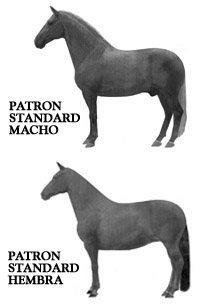 El caballo Peruano de Paso, raza caballar propia del Perú,inició su desarrollo desde el momento en que llegaron al Perú los españoles y sus caballos. Sus ancestros raciales combinados con la geografía, el medio ambiente, la función y laselección libre de cruces con razas ajenas, adecuaron los aires o pisos* derivados de la ambladura a sus características viajeras. Esta raza es única por la comodidad que su andar otorga al jinete. El brío, la nobleza y la arrogancia, unidas a la buena disposición, son características propias de la raza.
El Caballo Nacional es un equino de silla de tipo mediolíneo y armónico en sus formas, con buena correlación entre sus partes teniendo una alzada promezio de 1.48 m. para machos y 1.47 m. para hembras. Las proporciones en sus formas, sumadas a las angulaciones características de la raza, permitenal Caballo Peruano de Paso desplazarse en sus aires característicos o pisos*, los cuales se realizan con predominancia de sus bípedos laterales y con los adornos de agudez (elevación), término y extensión en los miembros anteriores y movimiento rasante en los posteriores. El Paso Peruano (Piso) es heredable y ha sido fijado por selección como característica propia de la raza, por lo tanto sus crías heredan esta mecánica de movimiento.CABEZADe construcción predominantemente subconvexa (con tendencia rectilínea) en su región frontonasal además de elegante, expresiva y descarnada, debiendo revelar su sexo en sus características generales. Tiene un largo entre 59cm y 61cm entre la testera y el belfo superior, siendo el ancho entre las orejas de 11cm a 13cm y entre la apófisis orbitales de 16cm a 18cm. Fuerte en su base, con carrillos bien definidos, fina y comprimida en su extremidad inferior, midiendo de 8cm a 9cm entre los extremos de los ollares y con una separación intermaxilar de 6cm a 9cm. La frente es ancha y plana. Las orejas medianamente largas, móviles y finas. Los ojos ovalados de color oscuro y vivaces, colocados lateralmente a la cara en posición ligeramente oblicua. Los ollares, sinuosos, alargados, orientados lateralmente y dilatables. La boca, de belfos turgentes, será proporcionada a la dimensión de la cabeza, con una comisura que oscila entre 8cm y 10cm.CUELLODebe ser definido según su sexo, de crines finas, abundantes, largas y lustrosas. El cuello, tiene una longitud promedio de 60cm medida del punto medio de la unión de la cabeza al cuello (atlas) y el punto medio de la escápula (espalda). Tiene una línea cervical marcadamente convexa en machos y levemente en el caso de las hembras, siendo más corta y recta la línea inferior (ventral) para ambos sexos. El extremo inferior del cuello debe ser ancho y robusto, bien unido con la escápula y el pecho, presentando una unión en la articulación escápulo-humeral que permita flexibilidad y amplitud de movimento.CUERPOEl Caballo Peruano de Paso tiene un rango de alzada entre 1.44 m. y 1.51 m. para machos y 1.43 m. a 1.49 m. para hembras. El perímetro toráxico es de 1.77 m. a 1.80 m., teniendo las hembras un perímetro mayor que los machos. Los machos tienen una longitud cercana a la de la alzada, siendo estas medidas tomadas desde la unión escápulo - humeral (hombro) hasta la vertical trazada sobre el filo de la nalga. La distancia de la cruz al esternón llamada profundidad, es similar a la altura sub-esternal (distancia entre el esternón y el suelo), siendo las hembras algo más profundas que los machos. La cercanía a tierra es característica racial. La cruz está reflejada en la unión de las escápulas, siendo la apófisis mayor (cruz) la que debe estar nivelada con la grupa formando una catenaria con relación al lomo de no más de 8 cm. de luz. El pecho debe ser amplio en un rango de 34 cm. a 36 cm., medido entre las puntas de los hombros, robusto y saliente sin exceso.Dorso (Zona dorsal)El dorso, medianamente corto, ligeramente recto y bien unido con el tercio anterior y la zona lumbar. La caja ósea es amplia y profunda, con el costillar debidamente arqueado y con una región sub-esternal paralela al suelo.Lomo o riñón (Zona lumbar)El lomo debe ser de buena cobertura muscular, corto y bien unido tanto al dorso como a la grupa.Grupa (Zona sacra)De grupa redonda, proporcionada, amplia y con una inclinación que determina un nacimiento bajo de la cola, cuya inserción deberá estar debajo de la línea imaginaria que pasa horizontalmente por la punta del anca.Nacimiento de cola (Zona coccígea)El nacimiento de la cola es de inserción baja, con crines finas, largas y abundantes. Llevada quieta y bien pegada a las nalgas al andar, siendo éstas características propias de la raza.LOS MIEMBROS
Miembros AnterioresLa espalda debe ser de buena longitud e inclinación (58° a 62° respecto a la horizontal) y debe de estar unida al pecho por una sólida musculatura. El brazo es corto y musculoso.  El antebrazo es largo y musculoso en la parte superior, afinándose hacia la parte inferior y de una longitud entre 39 cm. y 42 cm. La rodilla debe ser bien definida en sus formas; amplia, sin desviaciones, bien moldeada y con la cara anterior ligeramente convexa. La arista posterior debe ser prominente y los laterales descarnados para permitir una buena inserción de los tendones. La caña anterior (metacarpo) debe tener un largo que oscile entre los 26 cm. y 29 cm., con un perímetro entre 17 cm. a 19 cm., con tendones y ligamentos definidos. Los nudos o menudillos son descarnados y de formas nítidas. Las cernejas son poco pobladas, denotando finura. Las cuartillas deben ser sólidas y su perímetro es un centímetro menor que el perímetro de la caña y con un largo referencial entre 9 cm y 11 cm.Miembros PosterioresLos miembros posteriores deben revelar en su conjunto poder y capacidad de contracción y extensión. La nalga debe ser redondeada en armonía con el muslo. El muslo debe ser medianamente musculado. La pierna debe tener una musculatura destacada. El corvejón (articulación tibio-metatarsiana) debe ser bien moldeado, definido y amplio teniendo una construcción ósea fuerte y nítida en su contorno, guardando el equilibrio y la proporción de sus partes. En esta articulación se forma un ángulo interior (acodo) cuya medida debe estar entre los 137° y 142°, siendo este ángulo una característica propia de la raza. La caña posterior (metatarso) debe ser nítida, con tendones fuertes, bien implantados y definidos. El perímetro de la caña posterior tiene entre 18cm y 20cm. El nudo posterior es de características similares al anterior. Las cuartillas posteriores, sólidas de un largo entre 9cm y 11cm y un perímetro de 17cm a 20cm.LOS CASCOSEl casco debe ser de buen desarrollo, proporcionado al cuerpo del animal, coronado por un rodete destacado y prominente recubierto de pelos cortos. El casco en su cara plantar es cóncavo, de contornos regulares y con un candado largo, ancho y prominente, de córnea dura, oscura, resistente y brillante. La muralla del casco debe ser inclinada teniendo un ángulo que oscile entre los 48º y 51º grados, siendo su eje una proyección de la cuartilla y con un largo de muralla entre 8cm y 10cm en los anteriores. En general, los cascos de los posteriores tienen pequeñas diferencias de tamaño e inclinación con relación a los anteriores.APLOMOS
Vista FrontalCon el ejemplar en reposo, los ejes directrices de los anteriores deben ser una línea imaginaria perpendicular al suelo que pasa por la parte media del antebrazo, la rodilla, la caña, la cuartilla y el casco. Los cascos de los posteriores en esta raza están a menor distancia entre ellos que los cascos de los anteriores, formando en el suelo una figura trapezoidal.Vista PosteriorTambién los ejes directrices de los posteriores siguen la parte media del corvejón, la caña, la cuartilla y el casco.Vista LateralLos puntos de apoyo (cascos), deben estar bajo la masa corporal, definiendo una condición de caballo ligeramente “remetido” en los miembros anteriores y “acodado” en los posteriores, debiendo la perpendicular que pasa por el filo de la nalga tocar la punta del corvejón, constituyendo el conjunto otra figura trapezoidal. Dichos aplomos por su carácter funcional, deberán mantenerse durante el desplazamiento de los ejemplares (apreciándoseles en forma frontal y posterior).LOS COLORESLas capas o pelajes son variados, existiendo ejemplares de pelajes simples y compuestos. Los animales con marcados factores de albinismo, son discriminados y son desechados los albinos, píos y overos.PASO PERUANO (Pisos)Los trabajos de hipometría efectuados definen a nuestro caballo en sus medidas, proporciones y angulaciones, que lo han adecuado a través de los siglos para sus andares naturales.
En estos andares, que caracterizan al Caballo Peruano de Paso y que lo diferencian de las otras razas, son los apoyos de los bípedos laterales los que dominan el movimiento, iniciando el desplazamiento por desequilibrio y en ambladura perfecta, para luego, al romper la ambladura, descomponerse formando los ocho cuadros clásicos del paso. Estos andares tienen como complemento que los distinguen, los adornos de los miembros anteriores, agudez (elevación), termino y extensión. La naturalidad y armonía de su mecánica de movimiento, consecuencia de la correlación morfológico-funcional existente; el lucimiento en su andar; la ganancia de terreno en cada batida, producida por el atranque en sus diferentes grados, libre de movimientos verticales; lo convierten en un caballo de singular suavidad en la silla sin perder los adornos propios de la raza. Son andares finos de la raza los que van desde la ambladura rota hasta el isócrono de cuatro tiempos o paso llano natural. Siendo desechados toda la gama de andares que tienden al aire diagonal.*Pisos.- Peruanismo que índica las modalidades de desplazamiento, derivados de la ambladura, características de la raza del Caballo Peruano de Paso (RM -0411-90-AG/DGG).SelektionsmerkmaleFür die Eintragung in die Zuchtbücher (außer Fohlenbuch) werden nachfolgende Merkmale der äußeren Erscheinung unter besonderer Berücksichtigung des Bewegungsablaufes bewertet (Leistungsprüfung Exterieur).Eintragungsmerkmale:1. 	Typ (Rasse -und Geschlechtstyp)2. 	Körperbau3. 	Korrektheit des GangesSchrittPasollanoGesamteindruck (im Hinblick auf die Eignung als Gangpferd)Die Gesamtnote errechnet sich aus dem arithmetischen Mittel der erfassten Eintragungsmerkmale. Die Bewertung erfolgt in ganzen/halben Noten nach dem, in der Satzung unter Nummer B.15 (Grundbestimmungen zur Bewertung von Zuchtpferden), erläuterten System.Darüber hinaus wird nach weiteren Merkmalen selektiert:GesundheitInterieurReitanlageZuchtmethodeDas Zuchtbuch des Paso Peruano ist geschlossen. Die Zuchtmethode ist die Reinzucht. Am Zuchtprogramm nehmen nur diejenigen Pferde teil, die in der Hauptabteilung des Zuchtbuches (außer Fohlenbuch und Anhang) eingetragen sind.Unterteilung des ZuchtbuchesDie Hauptabteilung des Zuchtbuches für Hengste wird unterteilt in die KlassenHengstbuch I,Hengstbuch II,Anhang undFohlenbuch.Die Hauptabteilung des Zuchtbuches für Stuten wird unterteilt in die KlassenStutbuch I,Stutbuch II,Anhang undFohlenbuch.Eintragungsbestimmungen in das ZuchtbuchDie Bestimmungen unter B8 der Satzung sind grundlegende Voraussetzungen für die Eintragung. Es werden Hengste und Stuten nur dann in das Zuchtbuch eingetragen, wenn sie identifiziert sind, ihre Abstammung nach den Regeln des Zuchtbuches festgestellt wurde und sie die nachfolgend aufgeführten Eintragungsbedingungen erfüllen. Ein Pferd aus einem anderen Zuchtbuch der Rasse muss in die Klasse des Zuchtbuches eingetragen werden, deren Kriterien es entspricht. (9.1) Zuchtbuch für Hengste(9.1.1) Hengstbuch I (Hauptabteilung des Zuchtbuches)Eingetragen werden frühestens im 3. Lebensjahr Hengste, deren Eltern in der Hauptabteilung der Rasse (außer Fohlenbuch und Anhang) eingetragen sind,die zur Überprüfung der Identität vorgestellt wurden,deren väterliche und mütterliche Abstammung mittels DNA-Profil bestätigt wurde,die auf einer Sammelveranstaltung (Körung) des Zuchtverbandes gemäß B.15 der Satzung und gemäß (11.1) Körung dieses Zuchtprogramms mindestens die Gesamtnote 7,0 erhalten haben, wobei die Wertnote 5,0 in keinem Eintragungsmerkmal unterschritten wurde,die im Rahmen einer tierärztlichen Untersuchung gemäß B.16 der Satzung die Anforderungen an die Zuchttauglichkeit und Gesundheit erfüllen und gemäß der tierärztlichen Bescheinigung (Anlage 2) untersucht wurden sowie keine gesundheitsbeeinträchtigenden Merkmale gemäß Liste (Anlage 1) aufweisen,die die Hengstleistungsprüfung nach (11.3.3) vollständig abgeschlossen haben.(9.1.2) Hengstbuch II (Hauptabteilung des Zuchtbuches)Auf Antrag werden frühestens im 3. Lebensjahr Hengste eingetragen, deren Eltern in der Hauptabteilung der Rasse (außer Fohlenbuch und Anhang) eingetragen sind,deren Identität überprüft worden ist,deren väterliche und mütterliche Abstammung mittels DNA-Profil bestätigt wurde,die im Rahmen einer tierärztlichen Untersuchung gemäß B.16 der Satzung die Anforderungen an die Zuchttauglichkeit und Gesundheit erfüllen und gemäß der tierärztlichen Bescheinigung (Anlage 2) untersucht wurden sowie keine gesundheitsbeeinträchtigenden Merkmale gemäß Liste (Anlage 1) aufweisen.Darüber hinaus können Nachkommen von im Anhang eingetragenen Zuchtpferden eingetragen werden, wenn die Anhang-Vorfahren über drei Generationen mit Zuchtpferden aus der Hauptabteilung (außer Fohlenbuch und Anhang) angepaart wurden,die zur Überprüfung der Identität vorgestellt wurden,deren väterliche und mütterliche Abstammung mittels DNA-Profil bestätigt wurde,die in der Bewertung der äußeren Erscheinung gemäß B.15 der Satzung mindestens eine Gesamtnote von 6,0 erreichen, wobei die Wertnote 5,0 in keinem Eintragungsmerkmal unterschritten wurde,die im Rahmen einer tierärztlichen Untersuchung gemäß B.16 der Satzung die Anforderungen an die Zuchttauglichkeit und Gesundheit erfüllen und gemäß der tierärztlichen Bescheinigung (Anlage 2) untersucht wurden sowie keine gesundheitsbeeinträchtigenden Merkmale gemäß Liste (Anlage 1) aufweisen.(9.1.3) Anhang (Hauptabteilung des Zuchtbuches)Auf Antrag werden frühestens im 3. Lebensjahr Hengste eingetragen, deren Eltern im Zuchtbuch der Rasse eingetragen sind unddie nicht die Eintragungsvoraussetzungen für das Hengstbuch I und II erfüllen.Die Eintragung von Pferden, die im Fohlenbuch eingetragen sind, erfolgt automatisch, wenn von diesen Nachkommen registriert werden. (9.1.4) Fohlenbuch (Hauptabteilung des Zuchtbuches)Im Jahr der Geburt werden alle Hengstfohlen eingetragen, deren Eltern im Zuchtbuch der Rasse eingetragen sind.(9.2) Zuchtbuch für Stuten(9.2.1) Stutbuch I (Hauptabteilung des Zuchtbuches)Es werden Stuten eingetragen, die im Jahr der Eintragung mindestens dreijährig sind,deren Eltern in der Hauptabteilung der Rasse (außer Fohlenbuch und Anhang) eingetragen sind,die zur Überprüfung der Identität vorgestellt wurden,die in der Bewertung der äußeren Erscheinung gemäß B.15 der Satzung und gemäß (11.2) Stutbucheintragung dieses Zuchtprogramms mindestens eine Gesamtnote von 6,0 erreicht haben, wobei die Wertnote 5,0 in keinem Eintragungsmerkmal unterschritten wurde,die keine gesundheitsbeeinträchtigenden Merkmale gemäß Liste (Anlage 1) aufweisen.(9.2.2) Stutbuch II (Hauptabteilung des Zuchtbuches)Es werden Stuten eingetragen, die im Jahr der Eintragung mindestens dreijährig sind,deren Eltern in der Hauptabteilung der Rasse (außer Fohlenbuch und Anhang) eingetragen sind,deren Identität überprüft worden ist,die keine gesundheitsbeeinträchtigenden Merkmale gemäß Liste (Anlage 1) aufweisen.Darüber hinaus können Nachkommen von im Anhang eingetragenen Zuchtpferden eingetragen werden, wenn die Anhang-Vorfahren über zwei Generationen mit Zuchtpferden aus der Hauptabteilung (außer Fohlenbuch und Anhang) angepaart wurden,die zur Überprüfung der Identität vorgestellt wurden,die in der Bewertung der äußeren Erscheinung gemäß B.15 der Satzung mindestens eine Gesamtnote von 6,0 erreicht haben, wobei die Wertnote 5,0 in keinem Eintragungsmerkmal unterschritten wurde,die keine gesundheitsbeeinträchtigenden Merkmale gemäß Liste (Anlage 1) aufweisen.(9.2.3) Anhang (Hauptabteilung des Zuchtbuches)Es werden Stuten eingetragen, die im Jahr der Eintragung mindestens dreijährig sind,deren Eltern im Zuchtbuch der Rasse eingetragen sind unddie nicht die Eintragungsvoraussetzungen für das Stutbuch I und II erfüllen.Die Eintragung von Pferden, die im Fohlenbuch eingetragen sind, erfolgt automatisch, wenn von diesen Nachkommen registriert werden. (9.2.4) Fohlenbuch (Hauptabteilung des Zuchtbuches)Im Jahr der Geburt werden alle Stutfohlen eingetragen, deren Eltern im Zuchtbuch der Rasse eingetragen sind.TierzuchtbescheinigungenTierzuchtbescheinigungen werden für Fohlen gemäß den Grundbestimmungen unter B.9 der Satzung und nach dem folgenden Schema erstellt.(10.1) Tierzuchtbescheinigung als Abstammungsnachweis(10.1.1) Ausstellung eines AbstammungsnachweisesDie Ausstellung eines Abstammungsnachweises erfolgt, wenn folgende Voraussetzungen erfüllt sind:Der Vater ist im Jahr der Bedeckung oder spätestens im Jahr der Geburt des Fohlens (bis einschließlich zum 31.12. des Jahres) im Hengstbuch I oder Hengstbuch II und die Mutter im Jahr der Bedeckung oder spätestens im Jahr der Geburt des Fohlens (bis einschließlich zum 31.12. des Jahres) in das Stutbuch I oder Stutbuch II eingetragen.Deckbescheinigung und Abfohlmeldung wurden fristgerecht gemäß Satzung vorgelegt.Die Identifizierung des Fohlens (bei Fuß der Mutter oder durch Abstammungsüberprüfung) ist durch den Zuchtleiter oder seinen Beauftragten erfolgt. Sind die vorstehenden Bedingungen des 2. und/oder 3. Spiegelstriches nicht erfüllt, dann ist die Identität mittels einer Abstammungsüberprüfung nachzuweisen. Der Züchter bzw. Besitzer des Pferdes ist dafür verantwortlich, dass alle in der Tierzuchtbescheinigung angegebenen Daten zutreffend sind. Abweichungen oder Unrichtigkeiten sind unverzüglich dem Verband zu melden. Darüber hinaus ist der Züchter bzw. Besitzer verpflichtet, die Tierzuchtbescheinigung sorgfältig aufzubewahren, da u.a. eine spätere Eintragung des Pferdes in das Zuchtbuch nur vorgenommen werden kann, wenn eine gültige Tierzuchtbescheinigung vorgelegt wird. (10.1.2) Mindestangaben im AbstammungsnachweisDer Abstammungsnachweis muss mindestens folgende Angaben enthalten:Name des Zuchtverbandes und Angabe der Website,Ausstellungstag und -ort,Lebensnummer (UELN), Rasse,Name, Anschrift und E-Mailadresse (sofern vorhanden) des Züchters und des Eigentümers,Deckdatum der Mutter,Geburtsdatum, Code des Geburtslandes, Geschlecht, Farbe und Abzeichen, Kennzeichnung,Klasse, in die das Pferd sowie seine Eltern eingetragen sindNamen, Lebensnummern (UELN), Farbe und Rasse der Eltern und Namen, Lebensnummern (UELN) und Rassen einer weiteren Generation,die Unterschrift des für die Zuchtarbeit Verantwortlichen oder seines Vertreters,Körurteildas neueste Ergebnis der Leistungsprüfungen und der Zuchtwertschätzung des Pferdes, mit Datum, oder die Website, auf der die Ergebnisse veröffentlicht sind.Angaben zu genetischen Defekten und Besonderheiten des Pferdes,Methode und Ergebnisse der Abstammungsüberprüfungen bei Zuchttieren, die für die Entnahme von Zuchtmaterial vorgesehen sind, bei einem Pferd, das aus einem Embryotransfer hervorgegangen ist, außerdem die Angaben seiner genetischen Eltern sowie deren DNA- oder Blut-TypName und Funktion des Unterzeichners.(10.2) Tierzuchtbescheinigung als Geburtsbescheinigung(10.2.1) Ausstellung einer Geburtsbescheinigung Die Ausstellung einer Geburtsbescheinigung erfolgt, wenn die Bedingungen für einen Abstammungsnachweis nicht erfüllt, jedoch folgende Voraussetzungen gegeben sind:Deckbescheinigung und Abfohlmeldung wurden fristgerecht gemäß Satzung vorgelegt.die Identifizierung des Fohlens (bei Fuß der Mutter oder durch Abstammungsüberprüfung) ist durch den Zuchtleiter oder seinen Beauftragten erfolgt.(10.2.2) Mindestangaben in der GeburtsbescheinigungDie Geburtsbescheinigung muss die gleichen Angaben enthalten wie der Abstammungsnachweis, sofern vorhanden. (10.3) Tierzuchtbescheinigung für Zuchtmaterial Tierzuchtbescheinigungen gemäß VO (EU) 2016/1012 werden auch ausgestellt bei der Abgabe von Zuchtmaterial, wenn das Spendertier im Zuchtbuch des Zuchtverbandes eingetragen ist. Der Zuchtverband macht hierbei Gebrauch von der Ausnahme nach Artikel 31 (2) b der VO (EU) 2016/1012. Die Tierzuchtbescheinigung für Samen und Eizellen besteht aus zwei Abschnitten, wobei der Zuchtverband den Abschnitt A ausstellt. Abschnitt B wird durch die Besamungsstation/Embryotransfereinrichtung ausgefertigt. Die Tierzuchtbescheinigung für Embryonen besteht aus drei Abschnitten, wobei der Zuchtverband die Abschnitte A und/oder B ausstellt. Abschnitt C wird durch die Embryotransfereinrichtung ausgefertigt.Selektionsveranstaltungen(11.1) KörungEs gelten grundsätzlich die Bestimmungen gemäß B 16 der Satzung.Das Mindestalter eines Hengstes für die Körung beträgt zwei Jahre. Um geordnete Körveranstaltungen sicherzustellen, kann eine Vorauswahl der zur Körung angemeldeten Hengste stattfinden. Findet eine Vorauswahl statt, ist diese unter anderem eine Voraussetzung für die Zulassung der Hengste zur betreffenden Körveranstaltung. Die Auswahlkommission trifft die Vorauswahlentscheidung.Hengste können zur Körung nur zugelassen werden, wennderen Väter und Väter der Mütter und mütterlicherseits der Großmütter und der Urgroßmütter in der Hauptabteilung (außer Fohlenbuch und Anhang) oder einer der Hauptabteilung entsprechenden Abteilung eines Zuchtbuches eingetragen sind deren Mütter in der Hauptabteilung (außer Fohlenbuch und Anhang) oder einer der Hauptabteilung entsprechenden Abteilung eines Zuchtbuches eingetragen sind.Ein Hengst kann nur gekört werden, wenn er in der Bewertung (gemäß B.15 der Satzung) eine Gesamtnote von mindestens 7,0 erreicht und in keinem Merkmal schlechter als 5,0 bewertet wird, unddie gesundheitlichen Voraussetzungen gemäß Anlage 1 unddie Anforderungen an die Zuchttauglichkeit gemäß B.16 der Satzung erfüllt.Die Körergebnisse anderer tierzuchtrechtlich anerkannter Verbände können übernommenwerden (Anerkennung).(11.2) StutbucheintragungDas Mindestalter einer Stute für die Stutbucheintragung beträgt drei Jahre. Die Bewertung erfolgt nach B.15 der Satzung.(11.3) LeistungsprüfungenDie Prüfungen werden nach den allgemein anerkannten Regeln des Reitsports durchgeführt. Sie sind Leistungsprüfungen im Sinne Tierzuchtgesetz und können als Feldprüfung oder als Turniersportprüfung durchgeführt werden.Hengste, die die Eigenleistungsprüfung gemäß (11.3.1) mit einer gewichteten Endnote von 7,5 und besser erzielt haben oder gemäß (11.3.2) die vorgeschriebenen Erfolge in Turniersportprüfungen aufweisen können, erhalten den Titel „Leistungshengst“. Stuten, die die Eigenleistungsprüfung gemäß (11.3.1) mit einer gewichteten Endnote von 7,5 und besser erzielt haben oder gemäß (11.3.2) die vorgeschriebenen Erfolge in Turniersportprüfungen aufweisen können, erhalten den Titel „Leistungsstute“. (11.3.1) FeldprüfungDie Hengstleistungsprüfungen werden gemäß der LP-Richtlinien für Leistungsprüfungen von Hengsten, Stuten und Wallachen aller Pony-, Kleinpferde- und sonstigen Rassen der ZVO durchgeführt (Anlage 3). Für die Hengstleistungsprüfungen gelten verbindlich die Besonderen Bestimmungen für Stationsprüfungen, Kurz- und Feldprüfungen der LP-Richtlinien für Leistungsprüfungen von Hengsten, Stuten und Wallachen aller Pony-, Kleinpferde- und sonstigen Rassen (Anlage 3).Für Pferde der Rasse Paso Peruano werden folgende Leistungsprüfungen der LP-Richtlinie in der jeweils gültigen Fassung anerkannt:Prüfung EVIII - Feldprüfung in Anlehnung an die Prüfungsrichtlinien Paso Pferd Verband (PV), Internationalen Gangpferdevereinigung (IGV), Paso Peruano Europa (PPE) und PFAE (Paso Fino Association Europe).(11.3.2) Turniersportprüfung gem. den Prüfungsrichtlinien PV (Paso Pferde Verband), IGV (Internationale Gangpferdevereinigung), PPE (Paso Peruano Europa) und PFAE (Paso Fino Association Europe)Alternativ zur Eigenleistungsprüfung gilt die Leistungsprüfung auch dann als abgelegt, wenn die Hengste und Stuten ab dem 6. Lebensjahr Erfolge in Turniersportprüfungen nachweisen können. Die Turniersportprüfung wird in Anlehnung zur Sportordnung der IGV, PPE, PV und PFAE als Arbeitsprüfung (mindestens Bronze: Streckenritt, Gangprüfung und Rittigkeitsprüfung oder Trail) durchgeführt.Folgende Turniersportergebnisse werden berücksichtigt:Mindestgesamtnote für Hengste: 6,5; keine Einzelnote unter 5,0Mindestgesamtnote für Stuten: 6,0; keine Einzelnote unter 5,0 (11.3.3) Voraussetzung für die Eintragung in das Hengstbuch IEingetragen werden frühestens im 3. Lebensjahr Hengste, die gemäß (11.3.1) in einer Hengstleistungsprüfung eine Endnote von 6,5 und besser erzielt haben, oder die vorgeschriebenen Erfolge in Turniersportprüfungen gemäß (11.3.2) erreicht haben.Hengste, die noch keine Eigenleistungsprüfung abgelegt haben, können unter der Bedingung vorläufig eingetragen werden, dass sie die Prüfung bis zum Ende des Kalenderjahres, in dem sie ihren 6. Geburtstag haben, ablegen. Hengste, die die Eigenleistungsprüfung zu einem späteren Zeitpunkt ablegen, können auf Antrag wieder eingetragen werden.Identitätssicherung/AbstammungssicherungFür jedes eingetragene Pferd bzw. zur Eintragung vorgestellte Pferd kann der Verband eine Abstammungsüberprüfung nach den Methoden unter B.12.1 der Satzung verlangen. Eine Überprüfung der Abstammung ist bei mindestens 10 Prozent der Fohlen vorzunehmen. Die Ergebnisse der Abstammungsüberprüfung werden im Zuchtbuch vermerkt. Kann die Abstammung nicht geklärt werden, werden die Pferde nicht eingetragen. Vor Ausstellung von Tierzuchtbescheinigungen muss eine Abstammungsüberprüfung erfolgen, wenn an der angegebenen Abstammung Zweifel bestehen. Dieses ist der Fall, wenneine Stute in der letzten oder vorletzten Rosse von zwei oder mehreren Hengsten gedeckt wurde,die Trächtigkeitsdauer dreißig Tage und mehr von der mittleren Trächtigkeitsdauer von 335 Tagen abweicht, das Fohlen nicht bei Fuß der Mutter identifiziert werden kann.Die Kosten hierfür trägt der Züchter.Zum Zeitpunkt der Eintragung in das Hengstbuch wird vom Verband eine Abstammungsüberprüfung des betreffenden Hengstes angeordnet. Kostenträger ist derjenige, der die Körung oder Eintragung beantragt. Zur Eintragung sind DNA-Typenkarten vorzulegenBei Rassen, bei denen nicht grundsätzlich ein DNA-Profil vorliegt, ist bei Spendertieren für Zuchtmaterial ein DNA-Profil vorzulegen. Einsatz von Reproduktionstechniken(13.1) Künstliche Besamung In der künstlichen Besamung dürfen nur Hengste eingesetzt werden, die im Hengstbuch I oder II des Zuchtbuches eingetragen sind.(13.2) EmbryotransferSpenderstuten dürfen nur für einen Embryotransfer genutzt werden, wenn sie in der Hauptabteilung des Zuchtbuches eingetragen sind.(13.3) KlonenDie Technik des Klonens ist im Zuchtprogramm nicht zulässig. Klone und ihre Nachkommen können nicht in das Zuchtbuch eingetragen werden und sind von der Teilnahme am Zuchtprogramm ausgeschlossen.Berücksichtigung gesundheitlicher Merkmale sowie genetischer   Defekte bzw. BesonderheitenHengste sind nur im Hengstbuch I und II und Stuten nur im Stutbuch I und II eintragungsfähig, wenn sie keine gesundheitsbeeinträchtigenden Merkmale aufweisen (Anlage 1). Sofern genetische Defekte und genetische Besonderheiten im Zuchtprogramm Berücksichtigung finden, sind sie in Tierzuchtbescheinigungen anzugeben und entsprechend der VO (EU) 2016/1012 zu veröffentlichen.ZuchtwertschätzungDerzeit wird keine Zuchtwertschätzung durchgeführt.Beauftragte StellenWeitere Bestimmungen(17.1) Vergabe einer Lebensnummer (Internationale Lebensnummer Pferd – Unique Equine Life Number – UELN) Die UELN wird wie folgt vergeben:DE 463 63 00321 17Dabei bedeuten:DE      - Ländercode für Deutschland = 276 = DE 463     - Verbandskennziffer ab Geburtsjahr 2000 (vor 2000 = 363)63 00321 - laufende Nummer innerhalb eines Jahres17       - Geburtsjahr (2017)(17.2) Vergabe eines Namens bei der Eintragung in das ZuchtbuchDer bei der Eintragung in ein Zuchtbuch (außer Fohlenbuch) vergebene Name muss beibehalten werden.(17.3) Vergabe eines Zuchtbrandes(17.3.1) Beauftragte für die KennzeichnungNur Beauftragte des Verbandes sind berechtigt, die Kennzeichnung der Pferde mittels Zuchtbrand durchzuführen.(17.3.2) Zuchtbrand Nur Fohlen, für die eine Tierzuchtbescheinigung ausgestellt wird, können den Zuchtbrand erhalten. Der Zuchtbrand wird auf den linken Hinterschenkel gesetzt und ist freiwillig. Folgendes Brandzeichen wird vergeben: 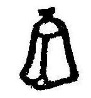 (17.4) TransponderDie Kennzeichnung der Fohlen mittels Transponder erfolgt gemäß B.11.2 und B.11.2.1 der Satzung.(17.5) Prefix-/Suffixregelung für Ponys, Kleinpferde und sonstige RassenAls Prefix/Suffix wird ein dem Pferdenamen vorangestelltes/nachgestelltes Wort bezeichnet. Es soll eine auf die Zuchtstätte oder den Züchter bezugnehmende Bedeutung haben und darf ausschließlich für von dieser Zuchtstätte oder diesem Züchter gezogene Pferde verwendet werden. Missverständliche Begriffe können abgelehnt werden.Das Prefix/Suffix ist vom Züchter für seine Zuchtstätte ausschließlich bei der FN zu beantragen. Ist das Prefix/Suffix über die FN beim Central Prefix Register eingetragen, so ist es automatisch Eigentum des Antragstellers und darf von keinem anderen Züchter benutzt werden. Es ist dann innerhalb aller diesem Register angeschlossenen Zuchtverbänden geschützt. Das Prefix/Suffix muss für alle Ponys oder Kleinpferde des Züchters, bei denen er als Züchter in der Tierzuchtbescheinigung aufgeführt ist, benutzt werden.Prefixe/Suffixe, die bislang von den Zuchtverbänden nur regional für die Zuchtstätte registriert wurden, werden nicht automatisch in das CPR (Central Prefix Register) übernommen, sondern müssen vom Züchter erneut über die Deutsche Reiterliche Vereinigung beantragt werden. Das Prefix/Suffix muss mindestens drei und darf höchstens 20 Buchstaben umfassen und sollte möglichst aus einem Wort bestehen. Ist ein Name mit einem registrierten Zuchtstättennamen verbunden, so ist dieser bei Eintragung in ein Zuchtbuch ohne Änderungen oder Ergänzungen zu übernehmen. Anlage 1: KörordnungAnlage 2: ElitehengstAnlage 3: ElitestuteAnlage 4: SchauordnungAnlage 5: DopingsubstanzenAnlage 6: Liste der gesundheitsbeeinträchtigenden MerkmaleAnlage 7: Körordnung der AGSAnlage 8: Körordnung der Ponyforum-ZuchtverbändeAnlage 9: Tierärztliche BescheinigungAnlage 10: LP-Richtlinien für Leistungsprüfungen von Hengsten, Stuten und Wallachen aller Pony-, Kleinpferde- und sonstigen RassenAbteilungGeschlechtGeschlechtAbteilungHengsteStutenHauptabteilung (HA)Hengstbuch I (H I)Stutbuch I (S I)Hauptabteilung (HA)Hengstbuch II (H II)Stutbuch II (S II)Hauptabteilung (HA)Anhang (A)Anhang (A)Hauptabteilung (HA)FohlenbuchFohlenbuchMutterVaterMutterVaterHauptabteilungHauptabteilungHauptabteilungMutterVaterMutterVaterStutbuch IStutbuch IIAnhangHaupt-abteilungHengstbuch IAbstammungs-nachweisAbstammungs-nachweisGeburts-bescheinigungHaupt-abteilungHengstbuch IIAbstammungs-nachweisAbstammungs-nachweisGeburts-bescheinigungHaupt-abteilungAnhangGeburts-bescheinigungGeburts-bescheinigungGeburts-bescheinigungBeauftragte StelleTätigkeit Bereich Zucht der FN, WarendorfKoordinationDatenzentralePferdezuchtverband Baden-Württemberg e.V.Pferdezuchtverband Brandenburg-Anhalt e.V. Verband der Pferdezüchter Mecklenburg-Vorpommern e.V.Rheinisches Pferdestammbuch e.V.Pferdezuchtverband Rheinland-Pfalz-Saar e.V.Pferdezuchtverband Sachsen-Thüringen e.V. Westfälisches Pferdestammbuch e.V.Pferdestammbuch Schleswig-Holstein/Hamburg e.V.Bayerischer Zuchtverband für Kleinpferde und Spezialpferderassen e.V.Verband der Pony- und Kleinpferdezüchter Hannover e.V.Verband der Pony- und Pferdezüchter Hessen e.V.Pferdestammbuch Weser-Ems e.V.Zuchtverband für deutsche Pferde e.V.Leistungsprüfung